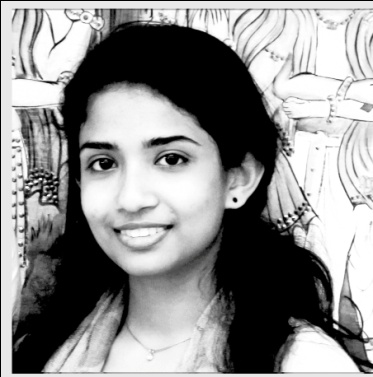 OBJECTIVEWork with organizations that can give ample opportunities to develop my knowledge, skills and area of interest by achieving the company goals.EDUCATIONBachelor degree in                 Al Salama Institute of Architecture, Perinthalmanna, KeralaArchitecture (2012-2017)Higher secondary                   Govt. H S School, Thrissur, Kerala(2010-2012)Secondary School                  Sreekrishna Higher Secondary School, Thrissur, KeralaEXPERIENCEIntern (June 2015 – June 2016)M R Associates (Udaya Nagar, Ambakkadan, Thrissur)SKILLSSoftware Knowledge :     Auto CAD, MS Office, MS Word, PhotoshopModeling Software    :    Sketch up, 3dmaxInterpersonal Skills    : Able to visualize designsManage group worksExcellent communicationHard working, efficient, proficientAble to learn new jobs/tasks quicklyAdapts to changes and deal effectively with conflictsGood organization and time managementPERSONAL VITAE Nationality                   :     IndianAge                               :    24Language Proficiency   : English, Hindi & MalayalamMarital Status               : MarriedHobbies                        : Music, Sketching, Traveling, ReadingNATURE OF JOB MANAGEDProviding Interior and Exterior Architectural design for all kind of projectsPreparing concept and presentation drawings from sketchesCollecting & analyzing data in order to draw sound conclusionPreparing engineering trades , drawings of landscaping, all architectural drawings & presentation drawings in PhotoshopAttending meetings, with clients and preparing design proposalsMaterial selectionSite visiting and preparing Project reportPreparing EstimationWORK EXPERIENCEJune 2015 - June 2016INSTITUTION        : M R AssociatesProject Name  : Amenity CentreClient              :Kodikuthimala Eco tourismAbout project :   The project consist of  an amenity centre, restaurant and  staff  accommodation with a ticket counter  adjacent. Total area of the project was 162 m2. Project is proposed on the valley of a hill, so the design was made to provide the establishment needs of the visitors taken into consideration with the geographic and climatic environment undisturbed.Project Name  : Watch Tower RenovationClient              :Kodikuthimala Eco tourismAbout project :   The project was to renovate a merely disintegrated watchtower on a hill. Maximum exposure to the surrounding was the only demand by the client. Without completely demolishing the existing structure, simple changes applied in the construction, helped to reach the concept of “open” viewing gallery. A walkway around the tower was provided, considering the public interest. More than 100,000 tourists are visiting this place annually.Project Name  : Hill top amenity centre and surroundingsClient              :Silent valley forest departmentAbout project :   The project includes an amenity centre renovation and planning an eco friendly area with cottages, flat, walkway, pool and dam. The area is about 14.5 acre. MAJOR PROJECTS        :Forest Station  in  Perinthalmanna   : Kodikuthimala eco tourism projectWalk way  and street scaping    :   Kodikuthimala eco tourism projectGROUP WORK  :Cottage    : Kodikuthimala eco tourism projectSuicide point   :  Kodikuthimala eco tourism projectResting area   :  Development of forest complex, Silent valleyTourist flat   :  Hilltop amenity centre and surroundings , silent valleyAmenity centre  : Hilltop amenity centre and surroundings , silent valleyMarriage auditorium  : PalakkadRiverside villas   :  ErnakulumINSTITUTION :  Al-Salama Institute of  Architecture (2012 – 2017 August) Project Name        : Office building (green building)About project        :  A live site in Ernakulum district was given to design a green building, specifically an office building with commercial space on the ground floor. The project consists of 4 floors. The total area of the building was about 20,000 sqft..  Project Name        : Centre for Performing Arts (Varkala, Trivandrum)About project      :  An institution for Performance and teaching Kerala arts following 'Gurukul' method of teaching MAJOR PROJECTS    :ResidenceArchitect’s officeMultispecialty hospitalCourtyard designAuditoriumGROUP WORK   :  Documentation of a traditional Kerala Residence